с. ГрачевкаО внесении изменения в постановление администрации муниципального образования Грачевский район Оренбургской области от 12.01.2021 № 44-пВ соответствии со статьей 19 Федерального закона от 12.06.2002 № 67-ФЗ «Об основных гарантиях избирательных прав и права на участие в референдуме граждан Российской Федерации», руководствуясь Уставом муниципального образования Грачевский район Оренбургской области, по согласованию с территориальной избирательной комиссией Грачевского района Оренбургской области  п о с т а н о в л я ю:1.Внести в приложение к постановлению администрации муниципального образования Грачевский район Оренбургской области от 12.01.2021 № 44-п «Об образовании избирательных участков» следующее изменение: Абзац по избирательному участку № 461 изложить в новой редакции :	«Избирательный участок № 461           Центр избирательного участка – село Ягодное, административное здание.          В состав участка входят: село Ягодное, село Луговое.	В состав участка входят улицы:село Ягодное: Заречная, Молодежная, Центральная, Нагорная; село Луговое: Дорожная, Подгорная.Местонахождение участковой избирательной комиссии: село Ягодное, ул. Молодежная, дом 2, тел. 33 6 37».2. Контроль за исполнением настоящего постановления возложить на руководителя аппарата администрации – начальника отдела организационно-правовой и кадровой работы.3. Постановление вступает в силу со дня его опубликования в районной газете «Призыв», на сайте www.право-грачевка.рф  и  подлежит размещению на официальном информационном сайте администрации муниципального образования Грачевский район Оренбургской области.Разослано: Палухиной Е.А., отделу организационно-правовой и кадровой работы, Петрохерсонецкий сельсовет, Павловой Е.Н., Трифоновой Е.В.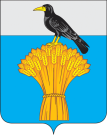  АДМИНИСТРАЦИЯ   МУНИЦИПАЛЬНОГО ОБРАЗОВАНИЯ ГРАЧЕВСКИЙ  РАЙОН ОРЕНБУРГСКОЙ ОБЛАСТИП О С Т А Н О В Л Е Н И Е12.09.2023                                                  № 596 п              Глава районаД.В.Филатов